ИзвещениеО внесении изменений в открытый конкурс № ОК/28-АО ВРМ/2018АО «ВРМ» сообщает Вам о внесении изменений в конкурсную документацию открытого конкурса № ОК/28-АО ВРМ/2018 на право заключения договора оказания автотранспортных услуг по перевозке грузов в междугороднем сообщении (далее автотранспортные услуги) для нужд Тамбовского ВРЗ, Воронежского ВРЗ - филиалов АО «ВРМ» в 2019 г.1. Внести изменения в пункт 4 Приложения №1 и изложить его в следующей редакции: «4. Не вносить в договор изменения, не предусмотренные условиями конкурсной документации.Настоящим подтверждаем, что:- Услуги, предлагаемые  _______ (наименование претендента), свободны от любых прав со стороны третьих лиц, ________ (наименование претендента).  - ________(наименование претендента) не находится в процессе ликвидации;- ________(наименование претендента) не признан несостоятельным (банкротом);- на имущество ________ (наименование претендента) не наложен арест, экономическая деятельность не приостановлена;- у _______ (наименование претендента) отсутствуют задолженности по уплате страховых взносов в государственные внебюджетные фонды.Нижеподписавшийся удостоверяет, что сделанные заявления и сведения, представленные в настоящей заявке, являются полными, точными и верными.В подтверждение этого прилагаем все необходимые документы.»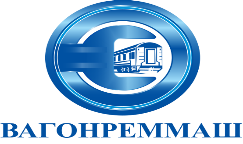 АКЦИОНЕРНОЕ ОБЩЕСТВО «ВАГОНРЕММАШ». Москва, наб. Академика Туполева, дом 15, корпус 2тел. (499) 550-28-90, факс (499) 550-28-96, www.vagonremmash.ru